Přechod pro chodce ul. Vinařská_87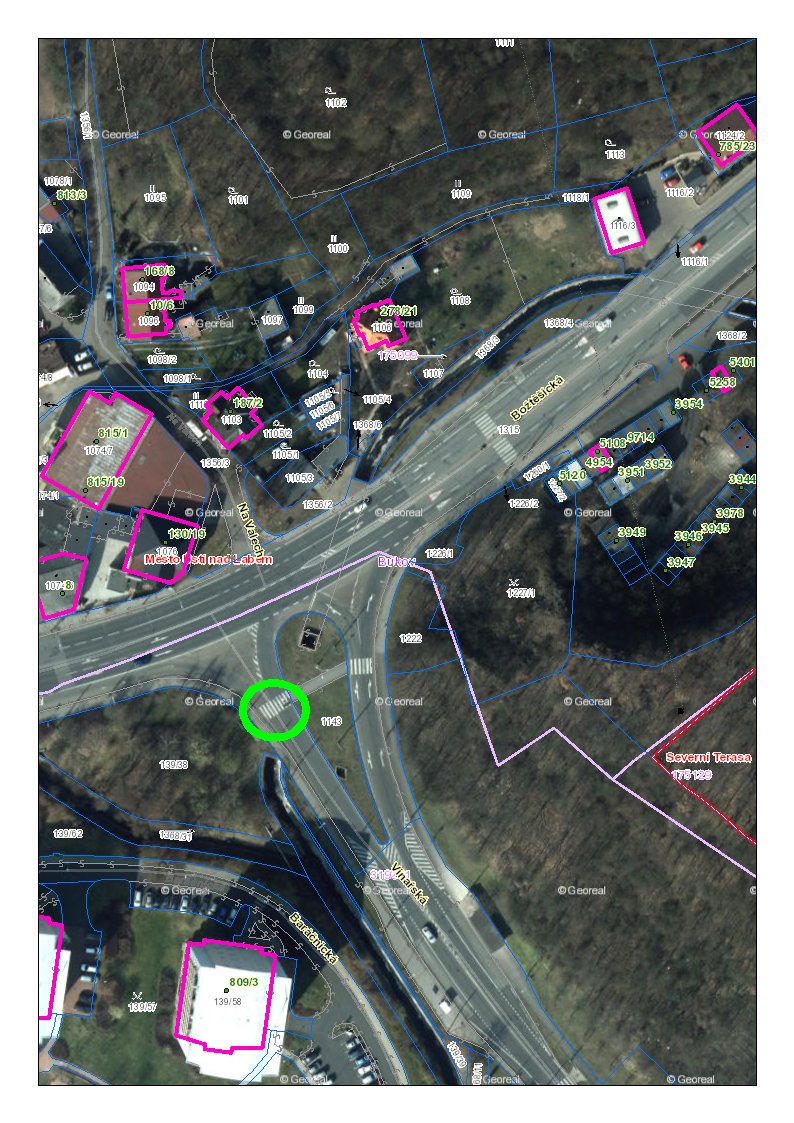 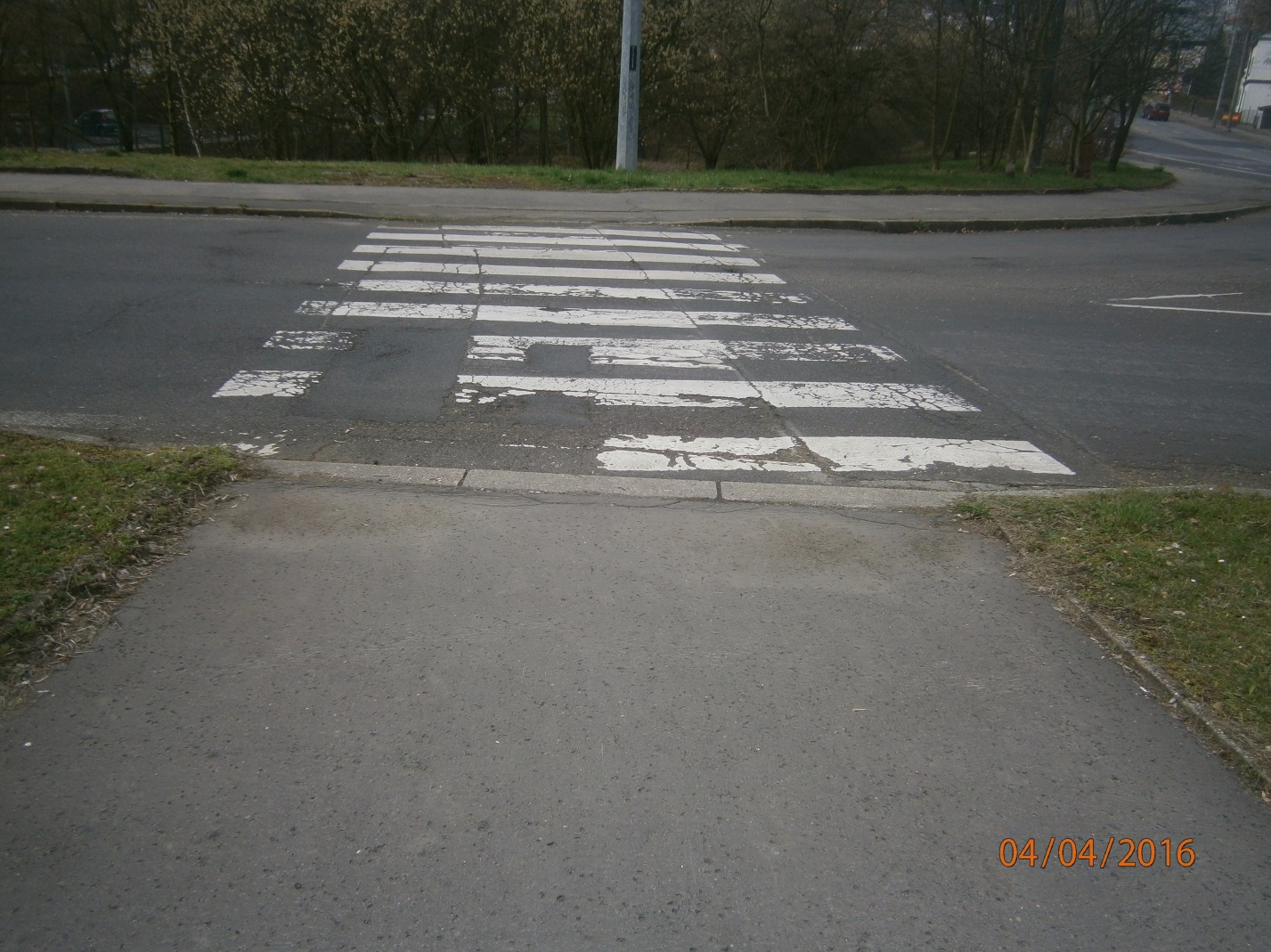 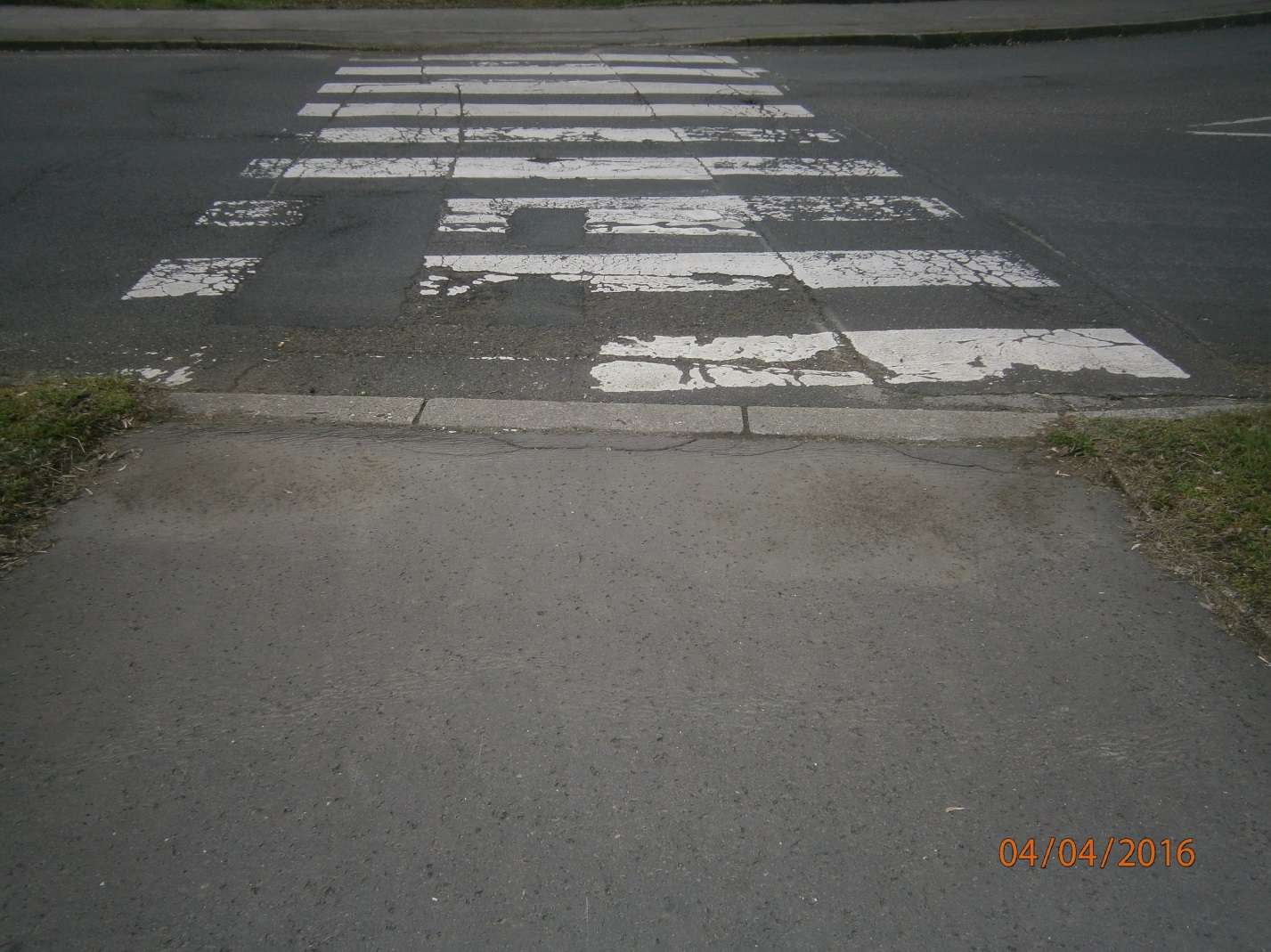 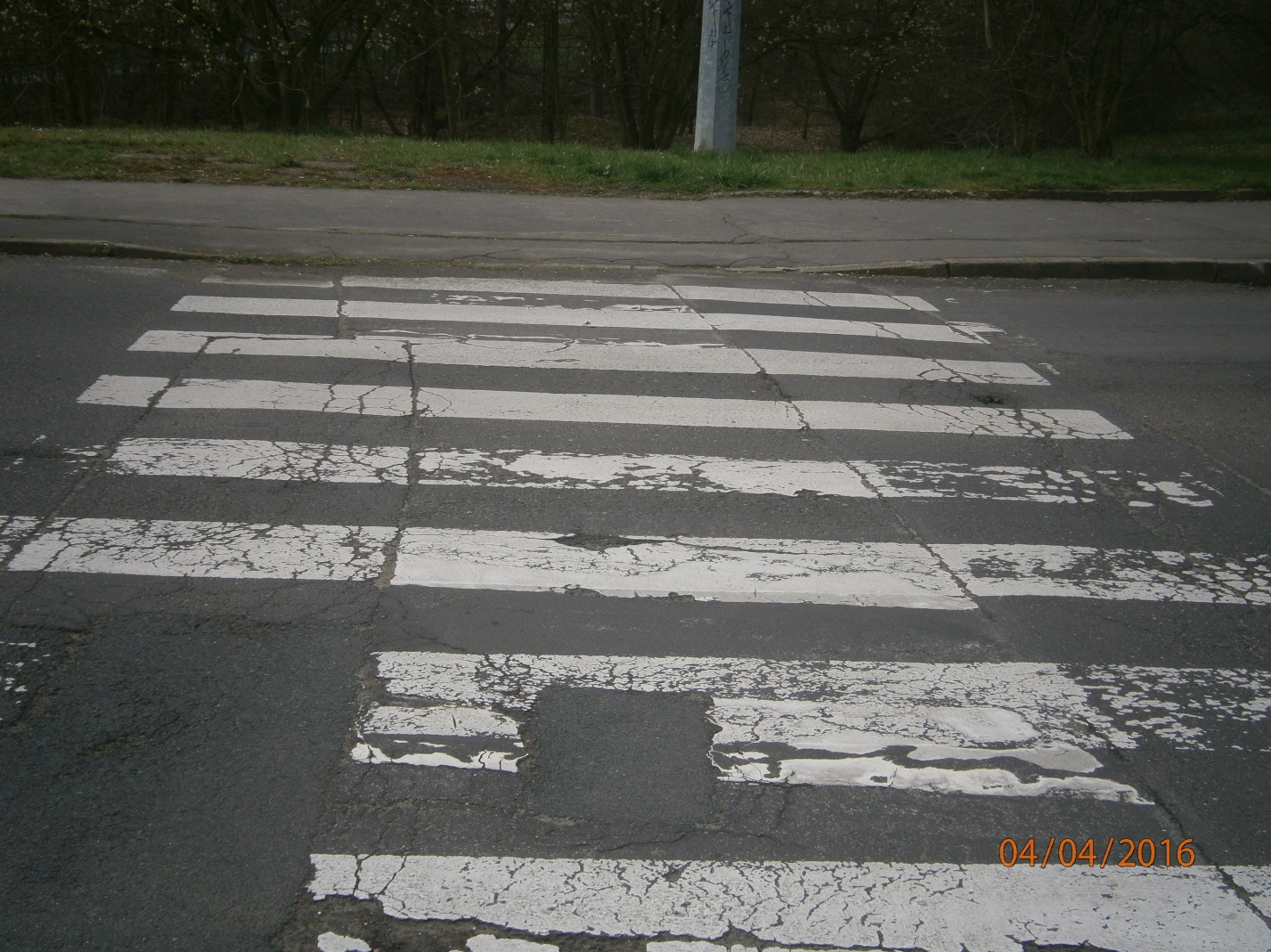 